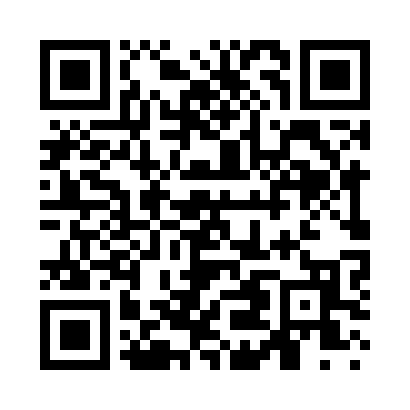 Prayer times for Bushs Corners, Illinois, USAMon 1 Jul 2024 - Wed 31 Jul 2024High Latitude Method: Angle Based RulePrayer Calculation Method: Islamic Society of North AmericaAsar Calculation Method: ShafiPrayer times provided by https://www.salahtimes.comDateDayFajrSunriseDhuhrAsrMaghribIsha1Mon3:355:1912:564:598:3210:162Tue3:365:2012:564:598:3210:163Wed3:375:2112:564:598:3210:154Thu3:385:2112:574:598:3210:155Fri3:395:2212:575:008:3110:146Sat3:405:2212:575:008:3110:147Sun3:415:2312:575:008:3110:138Mon3:425:2412:575:008:3010:129Tue3:435:2512:575:008:3010:1110Wed3:445:2512:575:008:2910:1111Thu3:455:2612:585:008:2910:1012Fri3:465:2712:585:008:2810:0913Sat3:475:2812:585:008:2810:0814Sun3:485:2812:584:598:2710:0715Mon3:505:2912:584:598:2610:0616Tue3:515:3012:584:598:2610:0517Wed3:525:3112:584:598:2510:0418Thu3:535:3212:584:598:2410:0219Fri3:555:3312:584:598:2310:0120Sat3:565:3412:584:598:2310:0021Sun3:575:3512:584:588:229:5922Mon3:595:3512:584:588:219:5723Tue4:005:3612:584:588:209:5624Wed4:025:3712:584:588:199:5525Thu4:035:3812:584:578:189:5326Fri4:045:3912:584:578:179:5227Sat4:065:4012:584:578:169:5028Sun4:075:4112:584:578:159:4929Mon4:095:4212:584:568:149:4730Tue4:105:4312:584:568:139:4631Wed4:125:4412:584:558:129:44